港南区連合町内会長連絡協議会９月定例会　令和３年９月２１日（火）　書面による開催　　　　　　１　新型コロナウイルス感染症関連　　　　　　　　　　　　　　　　　　　　　（１）新型コロナウイルスワクチン集団接種会場について【市連】２　報告事項　　　　　　　　　　　　　　　　　　　　　　　　　　　　　　　（１）警察関係（防犯・交通事故情報）（２）消防関係（火災・救急状況等報告）３　依頼事項　　　　　　　　　　　　　　　　　　　　　　　　　　　　　　　（１）第４９回衆議院議員総選挙の御協力のお願いについて（２）自治会町内会役員の表彰について（３）令和３年度赤い羽根共同募金運動及び年末たすけあい運動について４　情報提供　　　　　　　　　　　　　　　　　　　　　　　　　　　　　　　（１）第１回港南区協働による地域づくり推進協議会の開催報告について（２）令和３年度備蓄食料の無償配布について【市連】（３）令和３年度上半期広報紙配布謝金について（４）「ひまわり健康フェア２０２１」について（５）「第１５回港南区公園愛護のつどい」について（６）令和３年度港南区読書活動推進講演会のチラシの掲示について（７）第４２回港南区健康ランニング大会の中止について（８）こうなんグループガイドの発行について（９）令和３年度セカンドライフ大学校開催における周知協力について（１０）港南区社会福祉協議会「助成金」の助成状況について（１１）７００ＭＨｚ帯携帯基地局からの電波によるテレビ受信障害の対策規模について５　各種広報紙・チラシ等の配布・回覧・掲示　　　　　　　　　　　　　　　　１　新型コロナウイルス感染症関連　　　　　　　　　　　　　　　　　　　　（１）新型コロナウイルスワクチン集団接種会場について【市連】　　交通アクセスの良い場所を新しく集団接種会場として開設します。あわせて、夜１７時以降も接種が受けられる会場を増やすことで、多様なライフスタイルに合わせたワクチン接種ができるよう、市内１８会場で集団接種を進めていきます。なお、横浜市におけるワクチン接種は、身近な医療機関で実施する「個別接種」で約５割の接種を計画していますので、予約をお取りになる際は、「個別接種」を積極的にご検討ください。【集団接種】ア　交通アクセスの良い接種会場を新たに設けます通勤・通学途上に接種を受けていただきやすいよう、乗り入れ路線が多い「横浜駅」に近い民間施設や、社会・地域連携の拠点となる大学施設など、鉄道やバスによるアクセスの良い３会場を新たに接種会場として設け、１区１会場の計１８会場で集団接種を進めていきます。※1横浜高島屋店舗の場所とは異なりますのでご注意ください。イ　夜間(１７時以降)の接種会場を増やしました多様なライフスタイルにあわせ、夜間（１７時以降）も接種が受けられる会場を、市内計１５か所設けます。実施時間は会場ごとに異なります。ウ　余りワクチン接種協力者バンクについて集団接種会場では、１会場１日あたり注射器数本の余りワクチンが生じる場合があります。これらの余りワクチン廃棄防止のため、接種会場の近隣にお住まいの方などで、余りワクチン接種にご協力していただける方を募集します。接種会場で余りワクチンが生じた場合、無作為に抽出した応募者に電話連絡し、ご協力いただける方にお越しいただき、接種を受けていただきます。(ｱ) 対象者横浜市民の方で、接種会場からの電話連絡後、２０分以内に接種券、本人確認書類、予診票、お薬手帳（持っている方）をお持ちになり、接種会場に来場できる方(ｲ) 注意事項ご連絡は応募の先着順ではなく無作為に抽出した上で行います。また、余りワクチンは発生する場合でも注射器数本にとどまるため、応募した方全員に連絡することをお約束するものではありません。　　　９/１３(月)以降に接種を行うものについて、９/７(火)１０時から協力者を募集します。応募方法等の詳細は市ウェブサイトをご覧ください。https://www.city.yokohama.lg.jp/kurashi/kenko-iryo/yobosesshu/vaccine/va.htmlエ　集団接種の今後の予約枠について予約は、市の予約専用サイト（ＷＥＢ）・予約センター（電話）で受け付けます。実施時間は、会場ごとに異なります。※選挙等により、一時休止や会場が変更となる場合があります。詳細は、市のウェブページをご確認ください。【個別接種】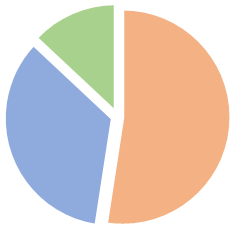 ►  市ウェブページ　個別接種についてhttps://www.city.yokohama.lg.jp/kurashi/kenko-iryo/yobosesshu/vaccine/vaccine-portal/kobetsu-other.html►　厚生労働省「コロナワクチンナビ」 https://v-sys.mhlw.go.jp/search/【大規模接種】８月１６日（月）から９月１２日（日）までに接種を行った方々への二回目の接種を行うため、９月１３日(月)から１０月１０日(日)までの期間の新規予約は受付しておりません。１０月１１日（月）以降の接種については、１０月４日（月）より順次予約受付を開始する予定です。※ワクチンの供給状況等により、変更する場合はあります。２　報告事項　　　　　　　　　　　　　　　　　　　　（１）警察関係① 防犯（生活安全課）◆刑法犯罪の認知件数（令和３年累計【８月末現在】）【暫定値】区内　４６６件　前年比　▲１７２件◆特殊詐欺の認知件数（令和３年累計【８月末現在】）【暫定値】区内　　１３件　前年比　　▲２５件　　被害額約１，１００万円◆令和３年８月の特殊詐欺の認知はありません。◆特殊詐欺被害防止方策　　　・息子や孫から現金の要求があった場合は詐欺です。　　　・「キャッシュカードを預かります。交換します。」は詐欺です。・「医療費が戻ります。還付金が戻ります。ＡＴＭで手続きをしてください。」は詐欺です。・暗証番号や預金額、家族構成等を絶対に教えないでください。アポ電強盗の被害に遭う可能性があります。・常に留守番電話を設定し、知らない電話番号からの電話には出ないようにしてください。また、迷惑電話防止機能付電話機への変更も効果的です。犯人は、通話内容を録音されることを嫌います。迷惑電話防止機能付電話機が設置されていれば、あなたが知らない間に詐欺を撃退し、不安に感じることもなくなります。・振り込め詐欺の犯人からの電話がかかってくるということは、別の振り込め詐欺グループにも電話番号が知れ渡っている可能性があります。電話番号を変更すると犯人からの電話はなくなります。・ネットサーフィンをしている時に「パソコンがウィルス感染した。電話をしてください。」と画面上に表示された場合は詐欺です。絶対に電話をしないでください。・「有料動画サイトの未納料金があるので電話をください。」とのショートメールは詐欺です。絶対に電話をしないでください。② 交通（交通課）◆交通事故情報 （令和３年累計【８月末現在】）区内　２８８件　前年比　＋３７件◆令和３年８月中における区内の人身交通事故の発生件数は４８件です。前年と比べ７件増加しています。＜８月の交通事故の状況＞・港南区内の交通事故は、昨年に比べ二輪車とこどもの事故が多く、５月に引き続き、人身交通事故が多く発生しています。＜１０月のキャンペーン等＞・現在、計画はありません。 問合せ　港南警察署 　電話　８４２－０１１０ （２）消防関係◆火災件数区内 　３５件 前年比 ＋  ７件　焼損床面積 　  ５５０㎡ 前年比 ＋    １９６㎡市内 ４９０件 前年比 ＋４７件　焼損床面積 ７，５１４㎡ 前年比 ＋３，８９７㎡◆港南消防署５０周年記念事業港南消防署は、今年開設５０周年を迎えます。現在新型コロナウィルス感染　　　症の状況を踏まえ、大規模なイベント等は見送ることにしましたが、イベント以外の方法で５０周年を盛り上げるため、ウェブページやYouTube配信を主体とした記念事業を立ち上げ、港南消防署の「魅力」や「歴史」などを紹介しております。今回５０周年記念事業の広報を兼ね、特設ページに誘導する二次元コードを掲載したチラシを作成しましたので、ポスター掲示のご協力をお願いいたします。 問合せ　港南消防署　総務・予防課予防係　電話　８４４－０１１９ ３　依頼事項　　　　　　　　　　　　　　　　　　　　（１）第４９回衆議院議員総選挙のご協力のお願いについて令和３年１０月２１日に任期満了となる、衆議院議員総選挙が近く予定されています。つきましては、選挙の執行に伴い、自治会町内会の皆様のご協力をよろしくお願い申し上げます。期日が未定のため、正式な依頼から投開票日まで極めて短期間での準備のお願いをすることが予想されます。そこで、次の依頼予定事項についてあらかじめご準備いただくよう、お願いさせていただきます。【投票管理者・投票立会人の推薦について】 各投票区域内の自治会町内会から、該当の投票所ごとに投票管理者（１人）、投票立会人（２人）のご推薦をお願いいたします。ご推薦をお願いしている投票所・人数は、連合ごとに異なります。（現在のところ想定される投開票日は１０月中旬から１１月２８日までのいずれかの日曜日です。）提出期日（予定）：１０月上旬ごろ　※改めて依頼文を送付いたします。選挙期日が決まらないと推薦が難しい場合は、依頼から提出期日までが２～３日と短期間となることが想定されますので、あらかじめご了承いただきますようお願いいたします。※ご推薦いただいた各投票管理者の方には、今後その投票所の民間従事者投票所ごと８人を予定）の方々をご推薦いただきます。　※報酬【選挙啓発ポスターの掲出について】各自治会町内会における啓発ポスターの掲示板への掲出につきまして、ご協力をお願い申し上げます。ポスターは、掲示板の数に合わせた枚数を各自治会町内会長（もしくは広報担当者）様あて横浜市選挙管理委員会より郵送させていただきます。※こちらについても、詳細は改めてお知らせいたします。 問合せ　港南区選挙管理委員会　電話　８４７－８３０８～９ （２）自治会町内会役員の表彰について　　長年にわたり、地域社会の振興に尽力していただいた自治会町内会の役員等の皆様に対し、感謝の意を表するため、令和３年度自治会町内会役員の表彰を行います。つきましては、自治会町内会長の皆様から、候補者をご推薦いただきますようお願いします。　　なお、表彰式及び感謝会の開催については検討中ですので、決まり次第お知らせいたします。【表彰対象者】　次の①～④のいずれかに該当する方①自治会町内会の役員を在職５年以上で退任された方のうち、功労又は業績が顕著で、自治会町内会長が特に表彰を必要と認める方。②自治会町内会の役員を１０年以上勤続した方のうち、功労又は業績が顕著で、自治会町内会長が特に表彰を必要と認める方。③前号の②に該当して表彰された方が、その後、さらに５年以上在職して退任した場合で、功労又は業績が顕著で、自治会町内会長が特に表彰を必要と認める方。④特に功労が顕著で、区長が表彰を必要と認める方。※自治会町内会長永年在職者表彰を受けた方は除外します。【提出方法】郵送もしくはＦＡＸ（８４２－８１９３）でお願いします。※郵送の場合はお送りする推薦書に添付している返信用封筒をご利用ください。【提出期限】　　令和３年１０月２９日（金）※推薦書はお１人１枚でご記入ください。複数の方をご推薦いただく場合はコピーをお願いします。 問合せ　地域振興課地域運営推進係　電話　８４７－８３９１ （３）令和３年度赤い羽根共同募金運動及び年末たすけあい運動について令和３年度共同募金及び年末たすけあい募金運動について、今年度もみなさ　まのご協力をお願いいたします。募金資材については、９月中に各自治会町内会　広報担当者様あてに　郵送　でお送りさせて頂きます。なお、民生委員・児童委員をはじめとするみなさまのご協力で、１０月１日　に街頭募金を実施します。【実施期間】令和３年１０月１日（金）～１２月３１日（金） 問合せ　港南区社会福祉協議会　　電話　８４１－０２５６ ４　情報提供　　　　　　　　　　　　　　　　　　 （１）第１回港南区協働による地域づくり推進協議会の開催報告について第１回港南区協働による地域づくり推進協議会の開催報告をいたします。また、今年度協議会の委員として新たに港南保護司会に加入していただきま　した。【日時】令和３年７月２日（金）午前１０時から正午まで【場所】港南区役所６階　６０１、６０２号会議室【出席者】区連合町内会長連絡協議会、区社会福祉協議会、区民生委員児童委員協議会、区地区社会福祉協議会分科会、区保健活動推進員会、区スポーツ推進委員連絡協議会、区青少年指導員協議会、区消費生活推進員の会、区環境事業推進委員連絡協議会、区シルバークラブ連合会、区食生活等改善推進員会、区商店街連合会、区工業会、港南保護司会、区役所　の代表者１５名【議題】令和３年度における各団体の取組について【概要】出席した１５団体が、今年度における各団体の取組について説明し、団体同士の情報共有を行った。 問合せ　区政推進課地域力推進担当　電話　８４７－８３８３ （２）令和３年度備蓄食料の無償配布について【市連】横浜市の備蓄食料を知っていただくことや家庭内での備蓄を進めていただくこと等の防災意識の啓発や食品ロス削減の観点から、賞味期限内の備蓄食料を無償でお配りします。今年度は配布場所を２か所に増やし、次のとおり無償配布を行います。　【お配りする備蓄食料】　　保存パン、水缶詰、おかゆ　【対象】横浜市内の法人・団体（自治会・町内会、NPO、社会福祉法人等）【申込期間】令和３年１０月４日（月）から１０月１５日（金）まで　【申込方法】ア　インターネット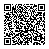 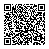 本市ホームページの専用フォームからお申し込みください。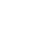 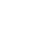 　　イ　Ｅメール　　　　下記のメールアドレスに申込書を添付してお送りください。　　　　so-musyouhaifu@city.yokohama.jp  　ウ　郵送もしくはＦＡＸ申込書に必要事項を記入し、別紙資料４ページの「問合せ先」まで送付してください。　　エ　引渡しのご連絡１０月下旬から、順次引渡し日時を郵送でお知らせします。オ　注意事項・申込みは１種類のみとし、最大２５箱までです。・申込みは１団体１通とし、２通目以降は無効とします。・西部方面備蓄庫と南部方面備蓄庫の両方に申込みがあった場合、無効とし　　　　　　ます。・郵送での配布は行っていませんので、引渡場所までお越しいただくことになります。その際は、必ずマスクの着用をお願いします。・配布した備蓄食料は、絶対に転売しないでください。・賞味期限内に食べきり、期限が過ぎたものは処分をお願いします。・各方面備蓄庫には担当職員が常駐していないため、事前の下見等はご遠慮ください。【引渡期間・場所】ア　西部方面備蓄庫（横浜市旭区上白根３－３８－２）※今年度から追加令和３年１１月８日（月）から１１月１２日（金）までイ　南部方面備蓄庫（横浜市金沢区富岡東２－２－１０）令和３年１１月１５日（月）から１１月１９日（金）まで 問合せ　総務局地域防災課　電話　６７１－２０１１ （３）令和３年度上半期広報紙配布謝金について広報紙配布謝金（上半期６か月分：令和３年４月号～９月号）をお支払いする基礎となる配布部数の確認書類をお送りしました。確認させていただいた配布部数にもとづき、広報紙配布謝金を１０月末日までに各自治会町内会の指定口座へお支払いする予定です。９・１０月中の口座及び口座名義人の変更はなさらないようにお願いします。【広報紙配布謝金額】※前年と同額です・広報よこはま………………………１部９円・県のたより…………………………１部８円・ヨコハマ議会だより………………１部４円 問合せ　区政推進課広報相談係　電話　８４７－８３２３ （４）「ひまわり健康フェア２０２１」について今年はウェブでひまわり健康フェアを開催します。病気やお薬、健康増進などに関する盛りだくさんの情報が掲載されますので、是非ご参加ください。また、簡単なアンケートにご協力いただくと、抽選でひまわりグッズをプレゼントします。【開催期間】令和３年１０月１日（金）～１１月３０日（火）（港南区ホームページで公開）【主催】港南区健康づくり月間実行委員会・港南区役所※実行委員会：区医師会、区歯科医師会、区薬剤師会、区獣医師会、区連合町内会長連絡協議会、区保健活動推進員会、区食品衛生協会、区食生活等改善推進員会、区生活衛生協議会、区福祉保健センター 問合せ　福祉保健課健康づくり係　電話　８４７－８４３８ （５）「第１５回　港南区公園愛護のつどい」について公園愛護会の活性化と連携を深めるため、活動を行っている各愛護会間の情報交流の場として「第１５回　港南区公園愛護のつどい」を開催します。コロナ禍のため、入場人数や開催時間を縮小するとともに、十分な感染予防対策を講じて開催します。なお、緊急事態宣言の動向等によっては中止も想定しており、９月末を目途に開催の有無を判断します。（※公園愛護会会員のみの参加となります。）【日時】令和３年１０月１４日（木）１４時３０分開場　１５時開始【場所】　港南公会堂　ホール 問合せ　港南土木事務所下水道・公園係　電話　８４３－３７１１ （６）令和３年度港南区読書活動推進講演会のチラシの掲示について作家「井上ひさし」さんについての講演会を「わが友　井上ひさし」のタイトルのもと、開催いたします。お手数をお掛けしますが、掲示板へのチラシの掲示をお願いいたします。【日時】１１月２３日（火・祝）午後２時～午後３時３０分まで【会場】港南区役所６階　６０１・６０２会議室【講師】小川荘六氏（「心友　素顔の井上ひさし」著者・ＫＳブレーン代表）【募集人数】  ７０人（応募者多数の場合は抽選）【対象】横浜市内に在住・在勤・在学の方【申込方法】郵便はがき　又は　電子申請申込フォーム郵便はがきの場合は、　　　　講演会名、氏名（フリガナ）、郵便番号・住所、電話番号、同伴する同一世帯のご家族の人数・氏名（全員分）　　　　以上を記入の上、ご郵送お願いします。　【申込締切】　　令和３年１１月５日（金）（必着） 問合せ　地域振興課青少年育成担当　電話　８４７－８３９６ （７）第４２回港南区健康ランニング大会の中止について令和４年１月９日（日）に開催を予定していました「第４２回港南区健康ランニング大会」ですが、新型コロナウイルス感染症が拡大している状況を鑑み、開催を中止させていただくことになりました。　　２年連続の中止となってしまいましたが、次回大会で再び、多くのランナーをお迎えし、安全に開催できるようこれからも尽力を続けていきますので、今後ともご理解とご協力を賜りますようよろしくお願い申し上げます。 問合せ 港南区健康ランニング大会実行委員会事務局　電話 ８４７－８３９５ （８）こうなんグループガイドの発行についてこのたび、「こうなんグループガイド」、「港南区民活動支援センター通信」及び「街のアドバイザーリスト」を発行しましたので、ご一読いただき、ご活用いただければ幸いです。「港南区民活動支援センター通信」及び「街のアドバイザーリスト」につき　　　ましては、各自治会町内会長あてお送りいたします。 問合せ　港南区民活動支援センター　電話　８４１－９３６１ （９）令和３年度セカンドライフ大学校開催における周知協力について「令和３年度セカンドライフ大学校」を開催します。本講座が、区民のみなさまにとって地域に一歩踏み出すきっかけとなればと思います。つきましては、チラシをお送りさせていただきますので、掲示等により区民のみなさまへの周知にご協力をお願い致します。 問合せ　港南区社会福祉協議会　電話　８４１－０２５６ （１０）港南区社会福祉協議会「助成金」の助成状況について　　令和３年度の「こうなんふれあい助成金」および「年末たすけあい配分助成」について助成状況をご報告書いたします。〇令和３年度 こうなんふれあい助成金・年末たすけあい配分助成 総括表 問合せ　港南区社会福祉協議会　電話　８４１－０２５６ （１１）７００ＭＨｚ帯携帯基地局からの電波によるテレビ受信障害の対策規模について総務省では、地上アナログテレビ放送に割り当てていた周波数を再編し、携帯電話事業者に割り当てる事業を行っております。この周波数の移行に伴い、携帯電話基地局周辺ではテレビ受信障害が生じることがあり、エリアごとに調査を実施しております。なお、詳細につきましては、コールセンターまでお問い合わせください。＜１０月２８日試験電波発射地区＞問合せ　７００ＭＨｚ（メガヘルツ）テレビ受信障害対策コールセンター電　話　０１２０－７００－０１２（受付時間　９：００～２２：００）５　各種広報紙・チラシ等の配布・回覧・掲示　　　　（１）自治会町内会長あて送付資料ア　広報よこはま９月号（防災特集）の活用について広報よこはま９月号港南区版では、毎年防災の特集号を組んでおりま　　　　す。今年度は「今すぐできる災害への備え」をテーマに情報収集や在宅避　　　難のススメ、災害医療、災害時要援護者支援について、ラミネート加工を　　　施した９月号の防災特集面を配布させていただきます。自治会町内会館等で掲示いただくなど、ご活用いただきますようよろし　　　くお願いいたします。＜総務課危機管理・地域防災担当＞イ　令和３年度首都圏放置自転車・バイククリーンキャンペーン横浜市実施要綱＜港南区交通安全対策協会＞　　ウ　港南区民活動支援センター「センター通信」・ボランティア人材情報「街のアドバイザーリスト」＜港南区民活動支援センター＞○ 依頼事項一覧※　各連合町内会（連合）、単位自治会町内会（単会）に依頼中の議題を掲載○ 主な行事日程（令和３年９月２２日～令和３年１１月３０日）※　地区連合町内会長が出席する主な行事を掲載しています。※　出席依頼は、別途担当部署からいたします。○自治会町内会への配布資料※９月下旬に自治会町内会指定場所にお届けします。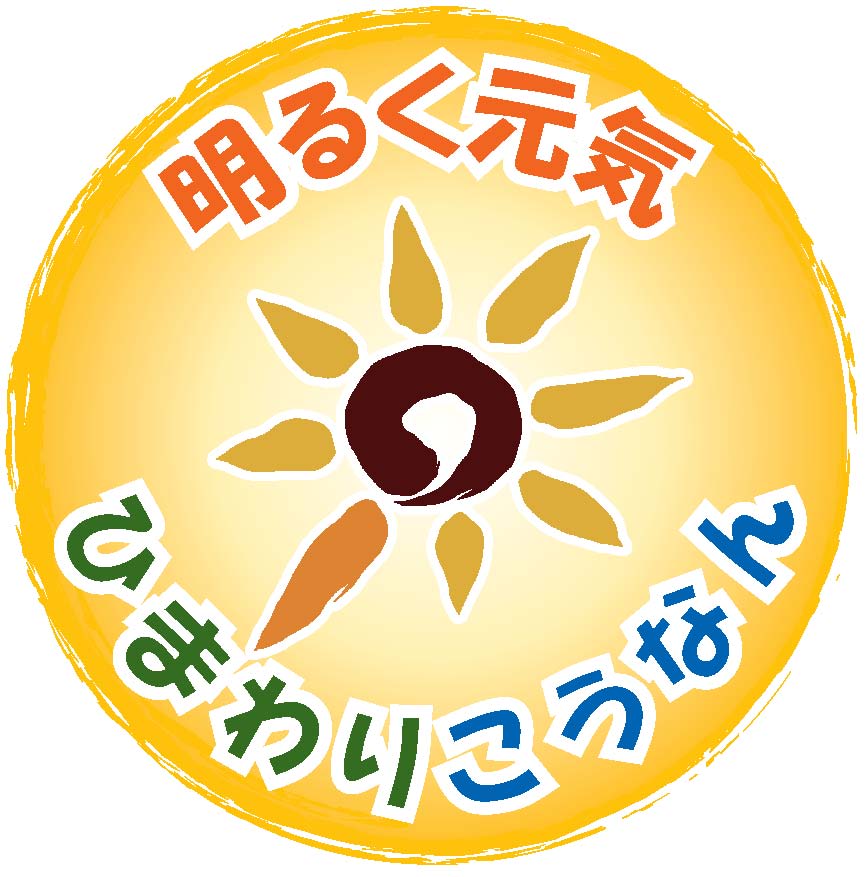 区会場名住所アクセス開設日西区横浜駅西口ローズホール※1西区北幸2-11-1JR線･東急東横線・みなとみらい線･京浜急行線･相鉄線･横浜市営地下鉄ブルーライン「横浜駅」西口から徒歩6分10月１４日(木)磯子区磯子センター(磯子地区センター、喜楽荘)磯子区磯子3-1-41JR根岸線「磯子駅」から徒歩12分市営バス(9/58/99/113系統)京急バス(110系統)「間坂」から徒歩2分10月１４日(木)港北区慶應義塾日吉キャンパス協生館２階港北区日吉4-1-1東急東横線･東急目黒線･横浜市営地下鉄グリーンライン「日吉駅」から徒歩１分9月２２日(水)予約開始日予約枠接種期間（１回目）９月１３日（月）午前９時から約１４，０００人(約２８，０００回)９/２０(月)～９/２６(日)９月２０日（月）午前９時から約２４，７５０人(約４９，５００回)９/２７(月)～１０/３(日)９月２７日（月）午前９時から約２８，０００人(約５６，０００回)１０/４(月)～１０/１０(日)１０月４日（月）午前９時から約１２，０００人(約２４，０００回)１０/１１(月)～１０/１７(日)問合せ問合せ【ワクチン接種全般について】横浜市新型コロナウイルスワクチン接種コールセンター電話 ０１２０－０４５－０７０【本資料について】健康福祉局健康安全課ワクチン接種調整等担当電話　６７１－４８４１Mail: kf-info-vaccine@city.yokohama.jp投票管理者投票立会人投票日前日１３，０００円投票日当日１３，０００円１２，０００円（当日のみの従事）事業対象区分助成件数助成額財　源助こ成う金な　ん　ふ　れ　あ　い要援護者支援５８件９,１９６,０００円◦横浜市社協からの補助　　→6,474,600円◦港南区社協の赤い羽根共同募金事業　　→4,316,400円(計10,791,000円)助こ成う金な　ん　ふ　れ　あ　い障害児者支援１６件９２０,０００円◦横浜市社協からの補助　　→6,474,600円◦港南区社協の赤い羽根共同募金事業　　→4,316,400円(計10,791,000円)助こ成う金な　ん　ふ　れ　あ　い福祉のまちづくり１９件６７５,０００円◦横浜市社協からの補助　　→6,474,600円◦港南区社協の赤い羽根共同募金事業　　→4,316,400円(計10,791,000円)助こ成う金な　ん　ふ　れ　あ　い健康増進  ０件０円◦横浜市社協からの補助　　→6,474,600円◦港南区社協の赤い羽根共同募金事業　　→4,316,400円(計10,791,000円)い年配末分た助す　成け　あ広域活動組織  ６件４０８,０００円◦港南区社協の年末たすけあい事業費　　→987,000円い年配末分た助す　成け　あ社会福祉施設１４件５７９,０００円◦港南区社協の年末たすけあい事業費　　→987,000円助成事業合計１１３件１１,７７８,０００円チラシ配布予定地域大久保１・２・３丁目上大岡西１・２・３丁目上大岡東１・２・３丁目上永谷１・３・４・５・６丁目上永谷町港南１・２・３・４・５・６丁目港南台１・２・６・７・８丁目港南中央通最戸１・２丁目笹下１・２・３・４・５・６・７丁目芹が谷１・２・３・４・５丁目野庭町東永谷１・２・３丁目日限山１・２・４丁目丸山台３・４丁目東芹が谷日野南５・６・７丁目日野１・２丁目下永谷１・２・３・５・６丁目日野中央１・２・３丁目区連会説明議　題依頼先提出期限提出先令和３年３月2-2 初期消火器具等設置費用補助申請について【市連】単会令和３年９月３０日（木）港南消防署総務・予防課（844-0119）令和３年３月3-3 地域活動推進費補助金及び地域防犯灯維持管理費補助金連合　単会令和３年９月３０日（木）地域振興課地域運営推進係（847-8391）令和３年３月3-3 地域防犯活動補助金単会令和３年９月３０日（木）地域振興課地域運営推進係（847-8391）令和３年３月3-3 町の防災組織活動費補助金単会令和３年９月３０日（木）総務課危機管理・地域防災担当（847-8315）令和３年３月3-3 こうなん地域美化活動補助金連合令和３年９月３０日（木）地域振興課資源化推進担当（847-8398）令和３年３月3-3 地域で育て子どもたち事業補助金連合事業実施の１か月前地域振興課青少年育成担当（847-8396）令和３年３月3-3 地域力アップ補助金連合令和３年９月３０日（木）区政推進課地域力推進担当（847-8383）令和３年７月3-3 令和３年度港南区社会福祉協議会世帯賛助会費納入の協力について連合　令和３年１１月３０日（火）港南区社会福祉協議会（841-0256）令和３年９月3-2 自治会町内会役員の表彰について連合　単会令和３年１０月２９日（金）地域振興課地域運営推進係（847-8391）令和３年９月3-3 令和３年度赤い羽根共同募金運動及び年末たすけあい運動の実施について　連合　単会令和３年１２月３１日（金）港南区社会福祉協議会（841-0256）日　時事　業　名会　場主　催１０月２０日（水）　１３時３０分から港南区連合町内会長連絡協議会定例会港南区役所６０１、６０２号会議室港南区連合町内会長連絡協議会１１月１９日（金）　１３時３０分から港南区連合町内会長連絡協議会定例会港南区役所６０１、６０２号会議室港南区連合町内会長連絡協議会議題（配布資料）単会会長回覧板ポスター港南消防署５０周年記念事業○第４９回衆議院議員総選挙の御協力のお願いについて後日郵送自治会町内会役員の表彰について○令和３年度赤い羽根共同募金運動及び年末たすけあい運動の実施について○○第１回港南区協働による地域づくり推進協議会の開催報告について○令和３年度備蓄食料の無償配布について○「ひまわり健康フェア２０２１」について○○令和３年度港南区読書活動推進講演会のチラシ掲示について○○第４２回港南区健康ランニング大会の中止について○令和３年度セカンドライフ大学校開催における周知協力について○○港南区社会福祉協議会「助成金」の助成状況について○広報よこはま９月号（防災特集）の活用について○令和３年度首都圏放置自転車・バイククリーンキャンペーン横浜市実施要綱について○港南区民活動支援センター「センター通信」・ボランティア人材情報「街のアドバイザーリスト」○